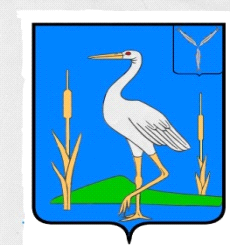 С О В Е ТБОЛЬШЕКАРАЙСКОГО МУНИЦИПАЛЬНОГО ОБРАЗОВАНИЯ РОМАНОВСКОГО  МУНИЦИПАЛЬНОГО РАЙОНА  САРАТОВСКОЙ ОБЛАСТИРЕШЕНИЕ№ 99от  30.12.2020г. с. Большой  КарайО внесении изменений в решение Совета Большекарайского муниципального образования   «О бюджете Большекарайского муниципального образования на 2020год»РЕШИЛ:    Внести изменение в решение Совета Большекарайского   муниципального образования от 24.12.2019 года № 58 «О бюджете Большекарайского муниципального образования на 2020 год» В пункте 1 подпункте  1 цифру «3785,4» заменить цифрой «4305,5»;2 цифру «3952,5» оставить без изменений;3 дефицит с цифрой «167,1»заменить на профицит с цифрой «353,0». 2) Приложения 1-8 изложить в следующей редакции:Приложение №1 к решениюСовета Большекарайского муниципального образования От 24.12.2019г.  № 58Поступление доходов  в бюджет муниципального образования на 2020 год(тыс. рублей)Приложение №2 к решениюСовета Большекарайскогомуниципального образования От 24.12.2019г.  №58Перечень главных администраторов доходов  на 2020 годПриложение №3 к решениюСовета Большекарайского муниципального образования От 24.12.2019г.  №58Перечень главных администраторов источников внутреннегофинансирования дефицита бюджета на 2020 год.Приложение №4 к решениюСовета Большекарайского муниципального образования От 24.12.2019г.  №58Распределение бюджетных ассигнований бюджета муниципального образования на 2020 год по разделам, подразделам, целевым статьям и видам расходов.(тыс. рублей)Приложение №5 к решениюСовета Большекарайского муниципального образования От 24.12.2019г.  №58Ведомственная структура расходов бюджета муниципального образования на 2020 год                                                                                                                           (тыс.рублей)  Приложение №6 к решениюСовета Большекарайского муниципального образования От 24.12.2019г.  №58Распределение бюджетных ассигнований по целевым статьям (муниципальным   программам поселения и непрограммным направлениям деятельности), группам и подгруппам видов расходов классификации расходов бюджета муниципального образования на 2020 год(тыс.рублей)Приложение №7 к решениюСовета Большекарайского муниципального образования                    от 24.12.2019г.  №58Иные межбюджетные трансферты, предоставляемые из бюджета муниципального образования бюджету муниципального района в соответствии с заключенными соглашениями на 2020 год.(тыс. рублей)Приложение №8 к решениюСовета Большекарайского муниципального образования От 24.12.2019г.  № 58Источники финансирования дефицита бюджета муниципального образования на 2020 год.(тыс.рублей)Глава Большекарайскогомуниципального образования                                               Н.В. СоловьеваКод бюджетной классификации Российской ФедерацииНаименование доходовСумма1 00 00000 00 0000 000Налоговые и неналоговые доходы3357,6Налоговые доходы2959,21 01 00000 00 0000 000Налоги на прибыль, доходы92,11 01 02000 01 0000 110Налог на доходы физических лиц92,11 05 00000 00 0000 000Налоги на совокупный доход1034,71 06 01000 00 0000 110Налог на имущество физических лиц314,41 06 06000 00 0000 110Земельный налог1517,41 06 0603310 0000 110Земельный налог с организаций, обладающих земельным участком, расположенным в границах сельских поселений166,41 06 0604310 0000 110Земельный налог с физических лиц, обладающих земельным участком, расположенным в границах сельских поселений1351,01 08 00000 00 0000 000Государственная пошлина0,6Неналоговые доходы398,41 11 00000 00 0000 000Доходы от использования имущества, находящегося в государственной и муниципальной собственности, в т.ч.398,41 11 0503510 0000 120Доходы от сдачи в аренду имущества, находящегося в оперативном управлении органов управления сельских поселений и созданных ими учреждений (за исключением имущества муниципальных бюджетных и автономных учреждений)398,42 00 00000 00 0000 000Безвозмездные поступления 947,92 02 00000 00 0000 000Безвозмездные поступления от других бюджетов бюджетной системы Российской Федерации855,92 02 16001 00 0000 150Дотации бюджетам субъектов Российской Федерации и муниципальных образований, в том числе:70,92 02 16001 10 0000 150Дотации бюджетам сельских поселений на выравнивание бюджетной обеспеченности из бюджетов муниципальных районов70,92 02 29999 00 0000 000Субсидии бюджетам муниципальных образований в том числе641,22 02 29999 10 0073 150Субсидии бюджетам сельских поселений области на реализацию проектов развития муниципальных образований области, основанных на местных инициативах641,22 02 30000 00 0000 150Субвенции  бюджетам муниципальных районов в том числе:90,92 02 3511810 0000 150Субвенции бюджетам сельских поселений на осуществление первичного  воинского учета на территориях, где отсутствуют военные комиссариаты90,92 02 40000 00 0000 150Иные межбюджетные трансферты, в том числе52,92 02 40014 10 0001 150Межбюджетные трансферты, передаваемые бюджетам сельских поселений из бюджета муниципального района на осуществление части полномочий по решению вопросов местного значения в соответствии с заключенными соглашениями52,92 04 00000 00 0000 000Безвозмездные поступления от негосударственных организаций52,02 04 05099 10 0073 150Прочие безвозмездные поступления от негосударственных организаций в бюджеты сельских поселений52,02 07 00000 00 0000 000Прочие безвозмездные поступления40,02 07 05030 10 0073 150Прочие безвозмездные поступления в бюджеты сельских поселений40,0Всего4305,5Код администратораКодНаименование207Администрация Большекарайского муниципального образования Романовского муниципального района Саратовской области2071 08 04020 01 1000110Государственная пошлина за совершение нотариальных действий должностными лицами органов местного самоуправления, уполномоченными в соответствии с законодательными актами Российской Федерации на совершение нотариальных действий2071 08 04020 01 4000 110Государственная пошлина за совершение нотариальных действий должностными лицами органов местного самоуправления, уполномоченными в соответствии с законодательными актами Российской Федерации на совершение нотариальных действий (прочие поступления)2071 11 05035 10 0000 120Доходы от сдачи в аренду имущества, находящегося в оперативном управлении органов управления сельских поселений и созданных ими учреждений (за исключением имущества муниципальных бюджетных и автономных учреждений)2071 13 01995 10 0000 130Прочие доходы от оказания платных услуг (работ) получателями средств бюджетов сельских поселений 2071 13 02065 10 0000 130Доходы, поступающие в порядке возмещения расходов, понесенных в связи с эксплуатацией имущества сельских поселений2071 13 02995 10 0000 130Прочие доходы от компенсации затрат бюджетов сельских поселений2071 14 02052 10 0000 410Доходы от реализации имущества, находящегося в оперативном управлении учреждений, находящихся в ведении органов управления сельских поселений (за исключением имущества муниципальных бюджетных и автономных учреждений), в части реализации основных средств по указанному имуществу2071 14 02052 10 0000 440Доходы от реализации имущества, находящегося в оперативном управлении учреждений, находящихся в ведении органов управления сельских поселений (за исключением имущества муниципальных бюджетных и  автономных учреждений), в части реализации материальных запасов по указанному имуществу2071 14 04050 10 0000 420Доходы от продажи нематериальных активов, находящихся в собственности сельских поселений2071 16 07010 10 0000 140Штрафы, неустойки, пени, уплаченные в случае просрочки исполнения поставщиком (подрядчиком, исполнителем) обязательств, предусмотренных муниципальным контрактом, заключенным муниципальным органом, казенным учреждением сельского поселения2071 16 1012301 0000 140Доходы от денежных взысканий (штрафов), поступающие в счет погашения задолженности, образовавшейся до 1 января 2020 года, подлежащие зачислению в бюджет муниципального образования по нормативам, действовавшим в 2019 году (доходы бюджетов сельских поселений за исключением доходов, направляемых на формирование муниципального дорожного фонда, а также иных платежей в случае принятия решения финансовым органом муниципального образования о раздельном учете задолженности)2071 17 01050 10 0000 180Невыясненные поступления, зачисляемые в бюджеты сельских поселений2071 17 05050 10 0000 180 Прочие неналоговые доходы бюджетов сельских  поселений2072 18 60010 10 0000 150Доходы бюджетов сельских поселений от возврата остатков субсидий, субвенций и иных межбюджетных трансфертов, имеющих целевое назначение, прошлых лет из бюджетов муниципальных районов  2072 18 05010 10 0000 150Доходы бюджетов сельских поселений от возврата бюджетами  учреждениями остатков субсидий прошлых лет2072 18 05030 10 0000 150Доходы бюджетов сельских поселений от возврата иными  организациями остатков субсидий прошлых лет2072 19 60010 10 0000 150Возврат остатков субсидий, субвенций и иных межбюджетных трансфертов, имеющих целевое назначение, прошлых лет из бюджетов сельских поселений2072 02 16001 10 0000 150Дотации бюджетам сельских поселений на выравнивание бюджетной обеспеченности из бюджетовмуниципальных районов2072 02 29999 10 0073 150Субсидии бюджетам сельских поселений области на реализацию проектов развития муниципальных образований области, основанных на местных инициативах2072 02 29999 10 0079 150Субсидии бюджетам сельских поселений области на развитие материально-технической базы для организации осуществления полномочий органами местного самоуправления2072 02 35118 10 0000 150Субвенция бюджетам сельских поселений на осуществление первичного воинского учета на территориях, где отсутствуют военные комиссариаты2072 02 49999 10 0001 150Прочие межбюджетные трансферты, передаваемые бюджетам сельских поселений207 2 02 40014 10 0001 150Межбюджетные трансферты, передаваемые бюджетам сельских поселений из бюджета муниципального района на осуществление части полномочий по решению вопросов местного значения в соответствии с заключенными соглашениями2072 04 05099 10 0073 150Прочие безвозмездные поступления от негосударственных организаций в бюджеты сельских поселений2072 07 05030 10 0073 150Прочие безвозмездные поступления в бюджеты сельских поселенийКод администратораКодНаименование207Администрация Большекарайского муниципального образования Романовского муниципального района Саратовской области20701 05 02 01 10 0000 510Увеличение прочих остатков денежных средств бюджетов сельских поселений20701 05 02 01 10 0000 610Уменьшение прочих остатков денежных средств бюджетов сельских поселенийНаименованиеРазделПодразделЦелевая статьяВид расходовСумма123456Общегосударственные вопросы012774,0Функционирование высшего должностного лица субъекта Российской Федерации и органа местного самоуправления0102625,7Выполнение функций органами местного самоуправления01022100000000625,7Обеспечение деятельности представительного органа власти01022110000000625,7Расходы на обеспечение деятельности главы муниципального образования01022110001100625,7Расходы на выплаты персоналу в целях обеспечения выполнения функций государственными (муниципальными) органами, казенными учреждениями, органами управления государственными внебюджетными фондами01022110001100100625,7Расходы на выплаты персоналу государственных (муниципальных) органов01022110001100120625,7Функционирование Правительства РФ, высших исполнительных органов государственной власти субъектов РФ, местных администраций01041785,3Муниципальные программы0104110000000063,7МП «Развитие местного самоуправления в муниципальном образовании»0104117000000063,7Реализация основных мероприятий0104117000001063,7Закупка товаров, работ и услуг для государственных(муниципальных) нужд0104117000001020063,7Иные закупки товаров, работ и услуг для обеспечения государственных                     (муниципальных) нужд0104117000001024063,7Выполнение функций органами местного самоуправления010421000000001721,6Обеспечение деятельности органов исполнительной власти010421300000001721,6Расходы на обеспечение функций центрального аппарата010421300022001627,0Расходы на выплаты персоналу в целях обеспечения выполнения функций государственными (муниципальными) органами, казенными учреждениями, органами управления государственными внебюджетными фондами01042130002200100          1112,4Расходы на выплаты персоналу государственных (муниципальных) органов010421300022001201112,4Закупка товаров, работ и услуг для государственных(муниципальных) нужд01042130002200200514,4Иные закупки товаров, работ и услуг для обеспечения государственных                     (муниципальных) нужд01042130002200240514,4Иные бюджетные ассигнования010421300022008000,2Уплата прочих налогов, сборов и иных платежей010421300022008500,2Уплата земельного налога, налога на имущество  и транспортного налога органами государственной власти0104213000310094,6Иные бюджетные ассигнования0104213000310080094,6Уплата налогов, сборов и других платежей0104213000310085094,6Обеспечение деятельности финансовых, налоговых и таможенных органов и органов финансового (финансово-бюджетного) надзора010670,0Исполнение переданных полномочий0106260000000070,0Предоставление межбюджетных трансфертов0106261000000070,0Межбюджетные трансферты из бюджетов поселений бюджету муниципального района в соответствии с заключенными соглашениями0106261008020070,0Межбюджетные трансферты0106261008020050070,0Иные межбюджетные трансферты0106261008020054070,0Другие общегосударственные вопросы0113293,0Муниципальные программы0113110000000091,0МП « Организация и осуществление мероприятий по работе с детьми и молодежью в с. Большой Карай»0113110001006038,2Закупка товаров, работ и услуг для государственных(муниципальных) нужд0113110001006020038,2Иные закупки товаров, работ и услуг для обеспечения государственных (муниципальных) нужд0113110001006024038,2Реализация основных мероприятий0113112000000052,8МП "Обеспечение первичных мер пожарной безопасности"0113112000501036,5Закупка товаров, работ и услуг для государственных(муниципальных) нужд0113112000501020036,5Иные закупки товаров, работ и услуг для обеспечения государственных (муниципальных) нужд0113112000501024036,5МП «Проведение культурно-массовых мероприятий в муниципальном образовании»0113112000509016,3Закупка товаров, работ и услуг для государственных(муниципальных) нужд0113112000509020016,3Иные закупки товаров, работ и услуг для обеспечения государственных (муниципальных) нужд0113112000509024016,3Исполнение переданных полномочий01132600000000200,0Предоставление межбюджетных трансфертов 01132610000000200,0Межбюджетные трансферты из бюджетов поселений бюджету муниципального района в соответствии с заключенными соглашениями на обеспечение деятельности подведомственных учреждений01132610080100200,0Межбюджетные трансферты01132610080100500200,0Иные межбюджетные трансферты01132610080100540200,0Реализация государственных функций, связанных с общегосударственным управлением011328000000002,0Выполнение других обязательств государства011328100000002,0Расходы на оплату членских взносов в  ассоциацию «СМО Саратовской области»011328100803002,0Иные межбюджетные ассигнования011328100803008002,0Уплата прочих налогов, сборов и иных платежей011328100803008502,0Национальная оборона0290,9Мобилизационная и вневойсковая подготовка020390,9Осуществление переданных полномочий Российской Федерации 0203220000000090,9Осуществление переданных полномочий Российской Федерации за счет субвенций из федерального бюджета0203222000000090,9Осуществление первичного воинского учета на территориях, где отсутствуют военные комиссариаты0203222005118090,9Расходы на выплаты персоналу в целях обеспечения выполнения функций государственными (муниципальными) органами, казенными учреждениями, органами управления государственными внебюджетными фондами0203222005118010082,6Расходы на выплаты персоналу государственных (муниципальных) органов0203222005118012082,6Закупка товаров, работ и услуг для государственных (муниципальных) нужд020322200511802008,3Иные закупки товаров, работ и услуг для обеспечения государственных (муниципальных) нужд020322200511802408,3Национальная экономика0471,5Дорожное хозяйство(дорожные фонды)040952,9Дорожный фонд0409400000000052,9Дорожный фонд муниципального района (поселения)0409402000000052,9Капитальный ремонт, ремонт и содержание автомобильных дорог общего пользования, мостов и мостовых переходов, находящихся в государственной собственности муниципального района (поселения), за счет средств муниципального дорожного фонда (дорожного фонда поселения)0409402009000052,9Закупка товаров, работ и услуг для государственных (муниципальных) нужд0409402009000020052,9Иные закупки товаров, работ и услуг для обеспечения государственных (муниципальных) нужд0409402009000024052,9Другие вопросы в области национальной экономики041218,6Реализация основных мероприятий0412114000000018,6МП "Управление земельно – имущественными ресурсами муниципального образования"0412114021004018,6Закупка товаров, работ и услуг для государственных (муниципальных) нужд0412114021004020018,6Иные закупки товаров, работ и услуг для обеспечения государственных (муниципальных) нужд0412114021004024018,6Жилищно-коммунальное хозяйство051001,2Благоустройство05031001,2Муниципальные программы050311000000001001,2Реализация основных мероприятий050311200000001001,2МП « Благоустройство кладбища в с. Большой Карай Большекарайского муниципального образования Романовского муниципального района Саратовской области»05031120200000814,6Реализация проектов развития муниципальных образований области, основанных на местных инициативах05031120272100641,2Закупка товаров, работ и услуг для государственных (муниципальных) нужд05031120272100200641,2Иные закупки товаров, работ и услуг для обеспечения государственных (муниципальных) нужд05031120272100240641,2Реализация проектов развития муниципальных образований области, основанных на местных инициативах, за счет средств местного бюджета ( за исключением безвозмездных поступлений добровольных взносов, пожертвований от физических и юридических лиц)050311202S211081,4Закупка товаров, работ и услуг для государственных (муниципальных) нужд050311202S211020081,4Иные закупки товаров, работ и услуг для обеспечения государственных (муниципальных) нужд050311202S211024081,4Реализация проектов развития муниципальных образований области, основанных на местных инициативах, за счет средств местного бюджета в части безвозмездных поступлений добровольных взносов, пожертвований от физических лиц050311202S212040,0Закупка товаров, работ и услуг для государственных (муниципальных) нужд050311202S212020040,0Иные закупки товаров, работ и услуг для обеспечения государственных (муниципальных) нужд050311202S212024040,0Реализация проектов развития муниципальных образований области, основанных на местных инициативах, за счет средств местного бюджета в части безвозмездных поступлений добровольных взносов, пожертвований от юридических лиц050311202S213052,0Закупка товаров, работ и услуг для государственных (муниципальных) нужд050311202S213020052,0Иные закупки товаров, работ и услуг для обеспечения государственных (муниципальных) нужд050311202S213024052,0МП «Благоустройство муниципального образования»05031120805070186,6Закупка товаров, работ и услуг для государственных (муниципальных) нужд05031120805070200186,6Иные закупки товаров, работ и услуг для обеспечения государственных (муниципальных) нужд05031120805070240186,6Образование075,0Профессиональная подготовка, переподготовка и повышение квалификации07055,0Муниципальные программы070511000000005,0МП "Развитие местного самоуправления "070511700000005,0Реализация основных мероприятий070511700000105,0Закупка товаров, работ и услуг для государственных(муниципальных) нужд070511700000102005,0Иные закупки товаров, работ и услуг для обеспечения государственных (муниципальных) нужд070511700000102405,0Социальная политика109,9Пенсионное обеспечение10019,9Меры социальной поддержки и материальная поддержка отдельных категорий населения субъектов РФ100127000000009,9Меры социальной поддержки и материальная поддержка муниципальных служащих100127100000009,9Доплата к пенсиям  муниципальных служащих100127100211009,9Социальное обеспечение и иные выплаты населению100127100211003009,9Публичные нормативные социальные выплаты гражданам100127100211003109,9Всего3952,5НаименованиеКодРазделПодразделЦелевая статьяВид расходаСумма1234567Большекарайское  муниципальное образование2073952,5Совет Большекарайского муниципального образования Романовского муниципального района Саратовской области207625,7Общегосударственные вопросы20701625,7Функционирование высшего должностного лица субъекта Российской Федерации и органа местного самоуправления2070102625,7Выполнение функций органами местного самоуправления20701022100000000625,7Обеспечение деятельности представительного органа власти20701022110000000625,7Расходы на обеспечение деятельности главы муниципального образования20701022110001100625,7Расходы на выплаты персоналу в целях обеспечения выполнения функций государственными (муниципальными) органами, казенными учреждениями, органами управления государственными внебюджетными фондами20701022110001100100625,7Расходы на выплаты персоналу государственных (муниципальных) органов20701022110001100120625,7Администрация  Большекарайского муниципального образования Романовского муниципального района Саратовской области2073326,8Общегосударственные вопросы207012148,3Функционирование Правительства РФ, высших исполнительных органов государственной власти субъектов РФ, местных администраций20701041785,3Муниципальные программы2070104110000000063,7МП «Развитие местного самоуправления в  муниципальном образовании »2070104117000000063,7Реализация основных мероприятий2070104117000001063,7Иные закупки товаров, работ и услуг для обеспечения государственных     (муниципальных) нужд2070104117000001020063,7Иные закупки товаров, работ и услуг для обеспечения государственных     (муниципальных) нужд2070104117000001024063,7Выполнение функций органами местного самоуправления207010421000000001721,6Обеспечение деятельности органов исполнительной власти207010421300000001721,6Расходы на обеспечение функций центрального аппарата207010421300022001627,0Расходы на выплаты персоналу в целях обеспечения выполнения функций государственными (муниципальными) органами, казенными учреждениями, органами управления государственными внебюджетными фондами207010421300022001001112,4Расходы на выплаты персоналу государственных (муниципальных) органов207010421300022001201112,4Закупка товаров, работ и услуг для государственных (муниципальных) нужд20701042130002200200514,4Иные закупки товаров, работ и услуг для обеспечения государственных     (муниципальных) нужд20701042130002200240514,4Иные бюджетные ассигнования207010421300022008000,2Уплата прочих налогов, сборов и иных платежей207010421300022008500,2Уплата земельного налога, налога на имущество  и транспортного налога органами государственной власти2070104213000310094,6Иные бюджетные ассигнования2070104213000310080094,6Уплата налогов, сборов и других платежей2070104213000310085094,6Обеспечение деятельности финансовых, налоговых и таможенных органов и органов финансового (финансово-бюджетного надзора)207010670,0Исполнение переданных полномочий2070106260000000070,0Предоставление межбюджетных трансфертов2070106261000000070,0Межбюджетные трансферты из бюджетов поселений бюджету муниципального района в соответствии с заключенными  соглашениями2070106261008020070,0Межбюджетные трансферты2070106261008020050070,0Иные межбюджетные трансферты2070106261008020054070,0Другие общегосударственные вопросы2070113293,0Муниципальные программы2070113110000000091,0МП « Организация и осуществление мероприятий по работе с детьми и молодежью в с. Большой Карай»2070113110001006038,2Закупка товаров, работ и услуг для государственных (муниципальных) нужд2070113110001006020038,2Иные закупки товаров, работ и услуг для обеспечения государственных     (муниципальных) нужд2070113110001006024038,2Реализация основных мероприятий2070113112000000052,8МП "Обеспечение первичных мер пожарной безопасности"2070113112000501036,5Закупка товаров, работ и услуг для государственных (муниципальных) нужд2070113112000501020036,5Иные закупки товаров, работ и услуг для обеспечения государственных     (муниципальных) нужд2070113112000501024036,5МП "Проведение культурно-массовых мероприятий в муниципальном образовании"2070113112000509016,3Закупка товаров, работ и услуг для государственных (муниципальных) нужд2070113112000509020016,3Иные закупки товаров, работ и услуг для обеспечения государственных     (муниципальных) нужд2070113112000509024016,3Исполнение переданных полномочий20701132600000000200,0Предоставление межбюджетных трансфертов 20701132610000000200,0Межбюджетные трансферты из бюджетов поселений бюджету муниципального района в соответствии с заключенными соглашениями на обеспечение деятельности подведомственных учреждений20701132610080100200,0Межбюджетные трансферты20701132610080100500200,0Иные межбюджетные трансферты20701132610080100540200,0Реализация государственных функций, связанных с общегосударственным управлением207011328000000002,0Выполнение других обязательств государства207011328100000002,0Расходы на оплату членских взносов в ассоциацию «СМО Саратовской области»207011328100803002,0Иные межбюджетные ассигнования207011328100803008002,0Уплата налогов, сборов и других платежей207011328100803008502,0Национальная оборона2070290,9Мобилизационная и вневойсковая подготовка207020390,9Осуществление переданных полномочий Российской Федерации 2070203220000000090,9Осуществление переданных полномочий Российской Федерации за счет субвенций из федерального бюджета2070203222000000090,9Осуществление первичного воинского учета на территориях, где отсутствуют военные комиссариаты2070203222005118090,9Расходы на выплаты персоналу в целях обеспечения выполнения функций государственными (муниципальными) органами, казенными учреждениями, органами управления государственными внебюджетными фондами2070203222005118010082,6Расходы на выплаты персоналу государственных (муниципальных) органов2070203222005118012082,6Закупка товаров, работ и услуг для государственных (муниципальных) нужд207020322200511802008,3Иные закупки товаров, работ и услуг для обеспечения государственных (муниципальных) нужд207020322200511802408,3Национальная экономика2070471,5Дорожное хозяйство(дорожные фонды)207040952,9Дорожный фонд2070409400000000052,9Дорожный фонд муниципального района (поселения)2070409402000000052,9Капитальный ремонт, ремонт и содержание автомобильных дорог общего пользования, мостов и мостовых переходов, находящихся в государственной собственности муниципального района (поселения), за счет средств муниципального дорожного фонда (дорожного фонда поселения)2070409402009000052,9Закупка товаров, работ и услуг для государственных (муниципальных) нужд2070409402009000020052,9Иные закупки товаров, работ и услуг для обеспечения государственных (муниципальных) нужд2070409402009000024052,9Другие вопросы в области национальной экономики207041218,6Реализация основных мероприятий2070412114000000018,6МП "Управление земельно-имущественными ресурсами муниципального образования"2070412114021004018,6Закупка товаров, работ и услуг для государственных (муниципальных) нужд2070412114021004020018,6Иные закупки товаров, работ и услуг для обеспечения государственных (муниципальных) нужд2070412114021004024018,6Жилищно-коммунальное хозяйство207051001,2Благоустройство20705031001,2Муниципальные программы207050311000000001001,2Реализация основных мероприятий207050311200000001001,2МП « Благоустройство кладбища в с. Большой Карай Большекарайского муниципального образования Романовского муниципального района Саратовской области»20705031120200000814,6Реализация проектов развития муниципальных образований области, основанных на местных инициативах20705031120272100641,2Закупка товаров, работ и услуг для государственных (муниципальных) нужд20705031120272100200641,2Иные закупки товаров, работ и услуг для обеспечения государственных (муниципальных) нужд20705031120272100240641,2Реализация проектов развития муниципальных образований области, основанных на местных инициативах, за счет средств местного бюджета ( за исключением безвозмездных поступлений добровольных взносов, пожертвований от физических и юридических лиц)207050311202S211081,4Закупка товаров, работ и услуг для государственных (муниципальных) нужд207050311202S211020081,4Иные закупки товаров, работ и услуг для обеспечения государственных (муниципальных) нужд207050311202S211024081,4Реализация проектов развития муниципальных образований области, основанных на местных инициативах, за счет средств местного бюджета в части безвозмездных поступлений добровольных взносов, пожертвований от физических лиц207050311202S212040,0Закупка товаров, работ и услуг для государственных (муниципальных) нужд207050311202S212020040,0Иные закупки товаров, работ и услуг для обеспечения государственных (муниципальных) нужд207050311202S212024040,0Реализация проектов развития муниципальных образований области, основанных на местных инициативах, за счет средств местного бюджета в части безвозмездных поступлений добровольных взносов, пожертвований от юридических лиц207050311202S213052,0Закупка товаров, работ и услуг для государственных (муниципальных) нужд207050311202S213020052,0Иные закупки товаров, работ и услуг для обеспечения государственных (муниципальных) нужд207050311202S213024052,0МП "Благоустройство муниципального образования"20705031120805070186,6Закупка товаров, работ и услуг для государственных (муниципальных) нужд20705031120805070200186,6Иные закупки товаров, работ и услуг для обеспечения государственных (муниципальных) нужд20705031120805070240186,6Образование207075,0Профессиональная подготовка, переподготовка и повышение квалификации20707055,0Муниципальные программы207070511000000005,0МП "Развитие местного самоуправления в муниципальном образовании "207070511700000005,0Реализация основных мероприятий207070511700000105,0Закупка товаров, работ и услуг для государственных(муниципальных) нужд207070511700000102005,0Иные закупки товаров, работ и услуг для обеспечения государственных       ( муниципальных) нужд207070511700000102405,0Социальная политика207109,9Пенсионное обеспечение20710019,9Меры социальной поддержки и материальная поддержка отдельных категорий населения субъектов РФ207100127000000009,9Меры социальной поддержки и материальная поддержка муниципальных служащих207100127100000009,9Доплата к пенсиям  муниципальных служащих207100127100211009,9Социальное обеспечение и иные выплаты населению207100127100211003009,9Публичные нормативные социальные выплаты гражданам207100127100211003109,9Всего3952,5НаименованиеЦелевая статьяВид расходовСуммаМуниципальные программы11000000001179,5МП « Организация и осуществление мероприятий по работе с детьми и молодежью в с. Большой Карай»110001006038,2Закупка товаров, работ и услуг для государственных (муниципальных) нужд110001006020038,2Иные закупки товаров, работ и услуг для обеспечения государственных     (муниципальных) нужд110001006024038,2Реализация основных мероприятий11200000001054,0МП "Обеспечение первичных мер пожарной безопасности муниципального образования"112000501036,5Закупка товаров, работ и услуг для государственных(муниципальных) нужд112000501020036,5Иные закупки товаров, работ и услуг для обеспечения государственных     (муниципальных) нужд112000501024036,5МП "Проведение культурно-массовых мероприятий в муниципальном образовании"112000509016,3Закупка товаров, работ и услуг для государственных(муниципальных) нужд112000509020016,3Иные закупки товаров, работ и услуг для обеспечения государственных (муниципальных) нужд112000509024016,3МП « Благоустройство кладбища в с. Большой Карай Большекарайского муниципального образования Романовского муниципального района Саратовской области»1120200000814,6Реализация проектов развития муниципальных образований области, основанных на местных инициативах1120272100641,2Закупка товаров, работ и услуг для государственных(муниципальных) нужд1120272100200641,2Иные закупки товаров, работ и услуг для обеспечения государственных (муниципальных) нужд1120272100240641,2Реализация проектов развития муниципальных образований области, основанных на местных инициативах, за счет средств местного бюджета ( за исключением безвозмездных поступлений добровольных взносов, пожертвований от физических и юридических лиц)11202S211081,4Закупка товаров, работ и услуг для государственных (муниципальных) нужд11202S211020081,4Иные закупки товаров, работ и услуг для обеспечения государственных (муниципальных) нужд11202S211024081,4Реализация проектов развития муниципальных образований области, основанных на местных инициативах, за счет средств местного бюджета в части безвозмездных поступлений добровольных взносов, пожертвований от физических лиц11202S212040,0Закупка товаров, работ и услуг для государственных (муниципальных) нужд11202S212020040,0Иные закупки товаров, работ и услуг для обеспечения государственных (муниципальных) нужд11202S212024040,0Реализация проектов развития муниципальных образований области, основанных на местных инициативах, за счет средств местного бюджета в части безвозмездных поступлений добровольных взносов, пожертвований от юридических лиц11202S213052,0Закупка товаров, работ и услуг для государственных (муниципальных) нужд11202S213020052,0Иные закупки товаров, работ и услуг для обеспечения государственных (муниципальных) нужд11202S213024052,0МП «Благоустройство муниципального образования»1120800000186,6МП «Благоустройство муниципального образования»1120805070186,6Закупка товаров, работ и услуг для государственных(муниципальных) нужд1120805070200186,6Иные закупки товаров, работ и услуг для обеспечения государственных     (муниципальных) нужд1120805070240186,6Реализация основных мероприятий114000000018,6МП «Управление земельно-имущественными ресурсами муниципального образования»114021004018,6Закупка товаров, работ и услуг для государственных(муниципальных) нужд114021004020018,6Иные закупки товаров, работ и услуг для обеспечения государственных     (муниципальных) нужд114021004024018,6МП «Развитие местного самоуправления в  муниципальном образовании»117000000068,7Реализация основных мероприятий117000001068,7Закупка товаров, работ и услуг для государственных(муниципальных) нужд117000001020068,7Иные закупки товаров, работ и услуг для обеспечения государственных     (муниципальных) нужд117000001024068,7Выполнение функций органами местного самоуправления21000000002347,3Обеспечение деятельности представительного органа власти2110000000625,7 Расходы на обеспечение деятельности главы муниципального образования2110001100625,7Расходы на выплаты персоналу в целях обеспечения выполнения функций государственными (муниципальными) органами, казенными учреждениями, органами управления государственными внебюджетными фондами2110001100100625,7Расходы на выплаты персоналу государственных (муниципальных) органов2110001100120625,7Обеспечение деятельности органов исполнительной власти21300000001721,6Расходы на обеспечение функций центрального аппарата21300022001627,0Расходы на выплаты персоналу в целях обеспечения выполнения функций государственными (муниципальными) органами, казенными учреждениями, органами управления государственными внебюджетными фондами21300022001001112,4Расходы на выплаты персоналу государственных (муниципальных) органов21300022001201112,4Закупка товаров, работ и услуг для государственных(муниципальных) нужд2130002200200514,4Иные закупки товаров, работ и услуг для обеспечения государственных     (муниципальных) нужд2130002200240514,4Иные бюджетные ассигнования21300022008000,2Уплата налогов, сборов и других платежей21300022008500,2Уплата земельного налога, налога на имущество  и транспортного налога органами государственной власти213000310094,6Иные бюджетные ассигнования213000310080094,6Уплата налогов, сборов и других платежей213000310085094,6Осуществление переданных полномочий Российской Федерации за счет субвенций из федерального бюджета222000000090,9Осуществление первичного воинского учета на территориях, где отсутствуют военные комиссариаты222005118090,9Расходы на выплаты персоналу в целях обеспечения выполнения функций государственными (муниципальными) органами, казенными учреждениями, органами управления государственными внебюджетными фондами222005118010082,6Расходы на выплаты персоналу государственных (муниципальных) органов222005118012082,6Закупка товаров, работ и услуг для государственных(муниципальных) нужд22200511802008,3Иные закупки товаров, работ и услуг для обеспечения государственных     (муниципальных) нужд22200511802408,3Предоставление межбюджетных трансфертов2610000000270,0Межбюджетные трансферты из бюджетов поселений бюджету муниципального района в соответствии с заключенными соглашениями на обеспечение деятельности подведомственных учреждений2610080100200,0Межбюджетные трансферты2610080100500200,0Иные межбюджетные трансферты2610080100540200,0Межбюджетные трансферты из бюджетов поселений бюджету муниципального района в соответствии с заключенными  соглашениями261008020070,0Межбюджетные трансферты261008020050070,0Иные межбюджетные трансферты261008020054070,0Меры социальной поддержки и материальная поддержка муниципальных служащих27100000009,9Доплата к пенсиям  муниципальных служащих27100211009,9Социальное обеспечение и иные выплаты населению27100211003009,9Публичные нормативные социальные выплаты гражданам27100211003109,9Выполнение других обязательств государства28100000002,0Расходы на оплату членских взносов в ассоциацию «СМО Саратовской области»28100803002,0Иные межбюджетные ассигнования28100803008002,0Уплата налогов, сборов и других платежей28100803008502,0Дорожный фонд муниципального района (поселения)402000000052,9Капитальный ремонт, ремонт и содержание автомобильных дорог общего пользования, мостов и мостовых переходов, находящихся в государственной собственности муниципального района (поселения), за счет средств муниципального дорожного фонда (дорожного фонда поселения)402009000052,9Закупка товаров, работ и услуг для государственных(муниципальных) нужд402009000020052,9Иные закупки товаров, работ и услуг для обеспечения государственных     (муниципальных) нужд402009000024052,9Всего3952,5п/пНаименованиеСумма1.Иные межбюджетные трансферты, передаваемые бюджетам муниципальных районов из бюджетов поселений на исполнение переданных полномочий по составлению, исполнению бюджета муниципального образования и контроль за его исполнением, составление отчета об исполнении бюджета муниципального образования270,0Всего270,0Код бюджетной классификацииНаименование источника финансирования дефицита бюджетаСумма01 00 00 00 00 0000 000Источники финансирования дефицитов бюджетов-353,001 05 00 00 00 0000 000Изменение остатков средств на счетах по учету средств бюджета-353,0